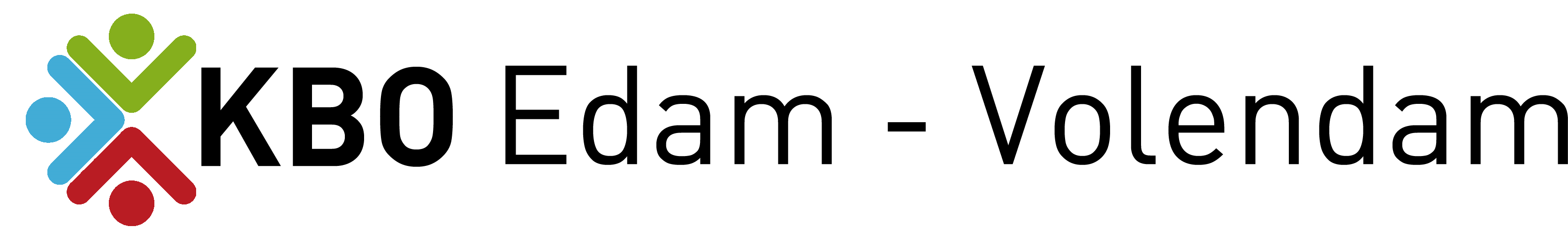 KrachtigBetrokkenOndernemendOnlangs vroeg iemand aan mij, wat is dat eigenlijk, de KBO Edam-Volendam? Wat doen jullie zoal? Misschien een idee om dat even toe te lichten.Wij zijn de KBO Edam-Volendam. De Katholieke Bond Ouderen.Maar we zeggen liever: Krachtig Betrokken Ondernemend.Graag informeren wij u over het lidmaatschap van onze KBO-vereniging in de hoop dat u zich ook als lid van onze vereniging zult willen aansluiten. De KBO Edam-Volendam is een vereniging die functioneert voor- en door senioren.Ontmoeting, ontspanning en begeleiding, informatie en kennisoverdracht, onze verenigingstemt haar activiteiten af op de belangen en wensen van senioren in het algemeen en vanhaar leden in het bijzonder.Lokaal organiseert de KBO afdeling middagen met gezellig samen zijn als doel.b.v. met Kerst en Pasen een viering met een heerlijke lunch, consumpties, hapjes enmuziek.Een Voor-en Najaarsbijeenkomst met o.a. bingo en een verloting.Een grote zomerbingo en dit alles vindt plaats in de Jozef.Tevens hebben we elk jaar een themamiddag met als onderwerp een thema die interessant is voor de ouderen in Edam-Volendam zoals internetfraude, babbeltrucs, etc. Momenteel zijn we bezig met de Gemeente die een presentatie gaat geven in de Jozef over de W.M.O., wet maatschappelijke ondersteuning. Deze wet, die wordt uitgevoerd door de gemeente, zitten namelijk veel voorzieningen voor de ouderen, denk aan huishoudelijke hulp, vervoer, etc., etc.Er worden fietstochten georganiseerd en bij voldoende belangstelling wandeltochten.Tevens hulp bij belastingaangifte en aanvraag huur- en zorgtoeslagen. Hulp bij het aanvragen van vrijstelling gemeentelijke heffingen.De KBO Edam-Volendam heeft ook “ouderen adviseurs”.  Dit zijn getrainde vrijwilligers die ouderen helpen de weg te vinden bij hulpvragen op het gebied van zorg, welzijn, veiligheid, financiën en vervoer. De ouderenadviseur staat senioren met raad en daad bij.Dit alles voor de contributie van €19,50 per jaar. Echtparen €35,00Informatie:	Julia Stein, ledenadministratie, 		tel: 0628771073Jan Zwarthoed, secretaris, 		tel: 0614432633	